İLİ: ERZİNCANTARİH: 03.02.2017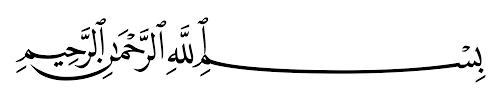 وَاعْبُدُواْ اللّهَ وَلاَ تُشْرِكُواْ بِهِ شَيْئاً وَبِالْوَالِدَيْنِ إِحْسَاناً وَبِذِي الْقُرْبَى وَالْيَتَامَى وَالْمَسَاكِينِ وَالْجَارِ ذِي الْقُرْبَى وَالْجَارِ الْجُنُبِ وَالصَّاحِبِ بِالجَنبِ وَابْنِ السَّبِيلِ وَمَا مَلَكَتْ أَيْمَانُكُمْ إِنَّ اللّهَ لاَ يُحِبُّ مَن كَانَ مُخْتَالاً فَخُوراً.قَالَ رَسُولُ للّهِ صَلَّي اللّهُ عَلَيْهِ وَسَلَّمَ:             لاَ يَدْخُلُ الْجَنَّةَ قَاطِعُ رَحْمٍ  . RAHMÂN’DAN BİR BAĞ: SILA-İ RAHİMKardeşlerim!Okuduğum ayeti kerimede Yüce Rabbimiz şöyle buyuruyor: “Allah'a ibadet edin ve ona hiçbir şeyi ortak koşmayın. Ana babaya, akrabaya, yetimlere, yoksullara, yakın komşuya, uzak komşuya, yanınızdaki arkadaşa, yolcuya, elinizin altındakilere iyilik edin. Şüphesiz, Allah kibirlenen ve övünen kimseleri sevmez.” Okuduğum hadisi şerifte ise Sevgili Peygamberimiz (s.a.s) şöyle buyuruyor: “Hısım ve akraba ile alakayı kesenler cennete giremez.” Kardeşlerim!Her insan doğumu ile birlikte akrabalar arasında mânevî bir bağ söz konusudur. Akrabalar arası ilişkiler konusu, “sıla-i rahim” kavramıyla ifade edilir.Akrabalar arası ilişkiler konusu Kur'an'ın en temel esasları arasında yer alır. Rabbimiz Kur’an-ı Kerim de; akrabaya yardım ve iyilikte bulunmayı, hakkını vermeyi emrederken; akrabalık haklarını çiğnemekten de sakındırmakta ve akrabalar arası ilişkileri koparmanın, fitne ve fesat ile ilişkisinden söz etmektedir. Kıymetli Mü’minler! Akrabalar arası ilişkiler, sevgi, saygı, ziyaretleşme ve haberleşme kavramları üzere kuruludur. Beraberinde sosyal hayatın her alanında maddi ve manevi yardımlaşmayla da korunması ve kuvvetlendirilmesi gerekmektedir. Bunun bir örneği olarak dinimiz herhangi bir yoksula verileni, bir sadaka sayarken; yoksul akrabaya verileni ise, biri sadaka, diğeri sıla-i rahim olmak üzere iki sadaka sevabı saymaktadır. Allah Resulü akraba bağlarını sürdürmeye teşvik etmekte, akrabalık bağlarını gözeten kimselerinde maddi ve manevi kazançlara ereceğini bildirmektedir. “Kim rızkının bollaştırılmasını yahut ecelinin geciktirilmesini arzu ederse, akraba ilişkilerini sürdürsün!”  “Akrabalar arası bağların koparılmaması, aile içinde sevginin artmasına, malda bolluk ve ömrün uzamasına (bereketlenmesine) sebeptir.” Hatta dinimiz, akrabalar ile olan ilişkilerin sürdürülmesinde din farkını dahi dikkate almayarak, Allah’a isyan olmayan dünyalık işlerde beraberlik ve beşerî ilişkilerin sürdürülmesini istemektedir.Yine Hz. Peygamber (s.a.v.), “Kim Allah'a ve âhiret gününe inanıyorsa, misafirine ikramda bulunsun. Kim Allah'a ve âhiret gününe inanıyorsa, akraba ile irtibatını sürdürsün.” buyurarak iman ile akrabayı gözetme arasındaki ilişkiye vurgu yapmıştır. Kardeşlerim!Akrabayla bağları koparmayarak iyilikte bulunmanın cennete girmeye vesile olacağını, akraba ile bağları koparmanın ise bizleri bu nimetten mahrum edeceğini bildiren Hz. Peygamber (s.a.v.) den gelen mesajlara kulak verelim.Bir adam Hz. Peygamber'e gelerek, “Bana, yaptığımda beni cennete sokacak bir amel haber ver!” der. Hz. Peygamber, soran şahsa, “Allah'a ibadet edersin ve O'na hiçbir şeyi ortak koşmazsın. Namazı kılarsın, zekâtı verirsin, bir de sıla-i rahmi yerine getirirsin (akrabalarla bağlarını sürdürürsün).” Buyurur. İslâm'la şereflenen Yahudi bilginlerinden Abdullah b. Selâm şöyle anlatır: “Peygamber (sav) Medine'ye geldiği zaman halk onu karşılamaya çıktı. 'Resûlullah geldi!' çığlıklarını duyunca, bir bakayım diye halkın içinde ben de gittim. Onun yüzünü açıkça görünce, bir yalancı yüzü olmadığını anladım. Ondan işittiğim ilk buyruğu şu oldu: 'Ey insanlar! Selâmı yayın, yemek yedirin, sıla-i rahmi yerine getirin(akrabalarınızla bağlarınızı koparmayın), insanlar uyurken namaz kılın ve cennete selâmetle girin.” Kardeşlerim!Hutbeme Sevgili Peygamberimizin, akrabalık bağıyla ilgili olarak daha dünyada iken hem cezanın hem de mükâfatın verilmesine sebep olarak bildirdiği şu hadisi şerifi ile son veriyorum.  “Sevabı dünyada iken verilecek iyilik, (başkalarına) iyilik etmek ve akraba ile ilgilenmektir. Cezası dünyada iken verilecek kötülük de haddi aşarak azgınlık yapmak ve akraba ile iyi ilişkiyi kesmektir.” 